Instalare ECAD Camel GroupSe descarca kit-ul de instalare de pe adresa www.camelgroup.com/SETUP_CAMELGROUP.EXE 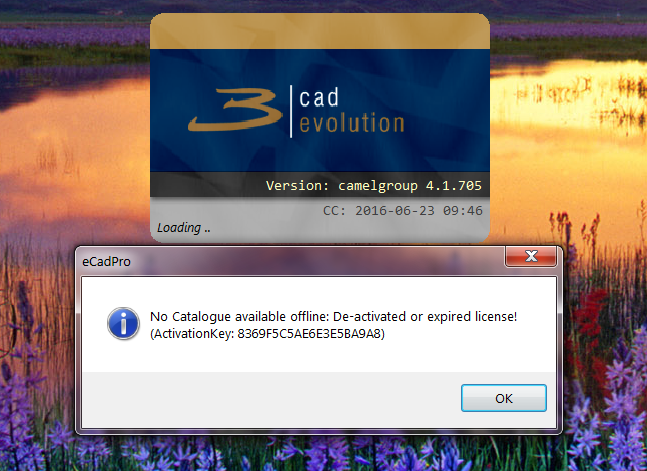 Se redenumeste folderul C:\evolution\camelgroup in camelgroupold daca a mai fost instalat. Daca apare eroare ca este deschis de un alt proces se verifica in task manager si se selecteaza end task pentru camelgroup.exe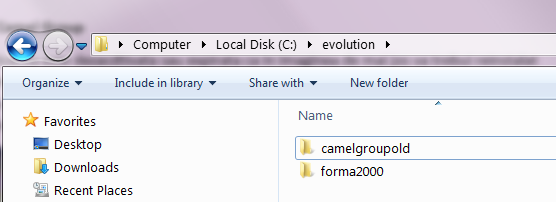 Se ruleaza setup-ul descarcat si se alege limba de instalare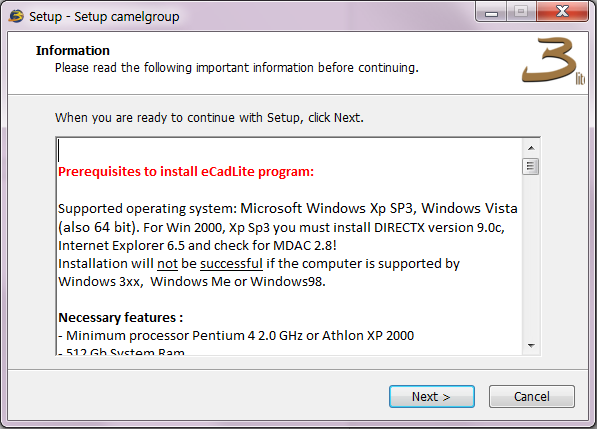 Next, se alege calea de instalare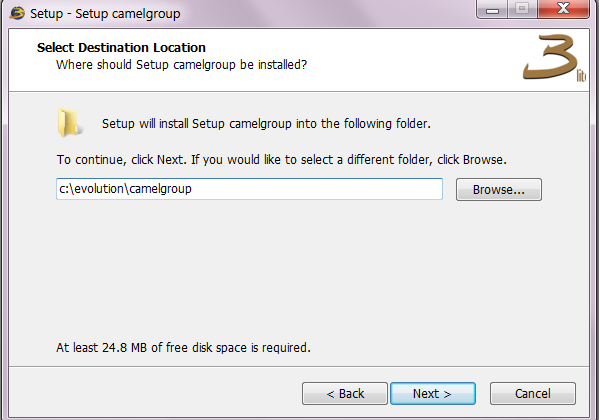 Se creaza folder-ul (yes)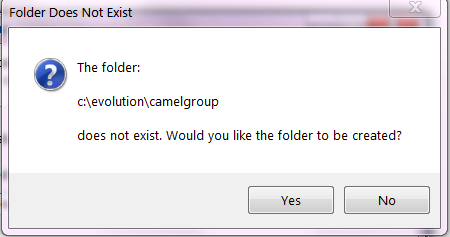 Se selecteaza tipul de instalare Local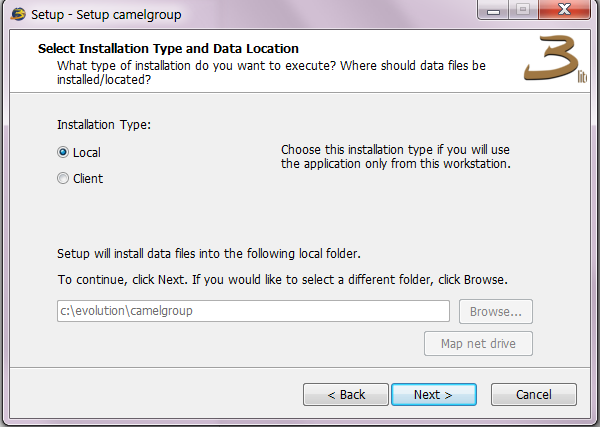 Se creaza scurtaturile si se apasa Next si Install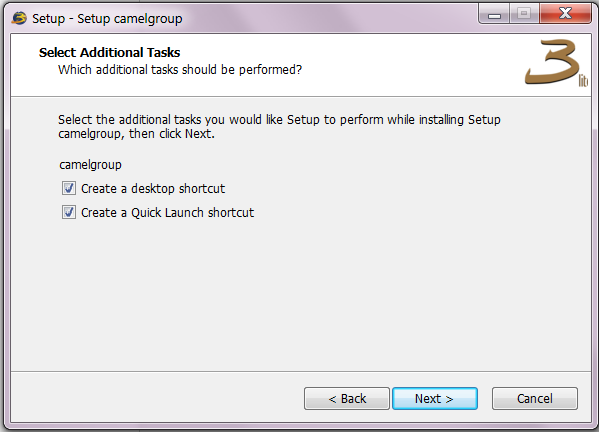 Se selecteaza Finish.La deschiderea softului se fac actualizarile (yes)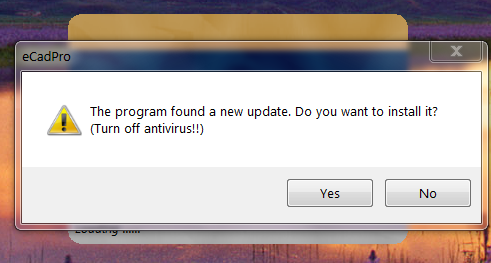 La urmatoarea deschidere a programului se completeaza formularul de inregistrare si se apasa pe Request Activation Code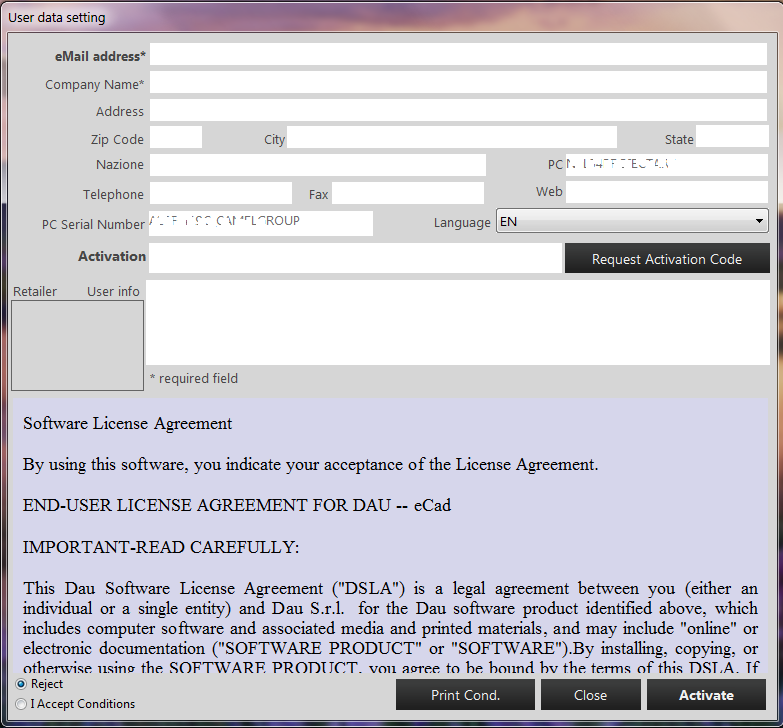 Se asteapta mail pe adresa completata in formularSe introduce in formular cheia de activare si se accepta conditiile.Se activeaza softul.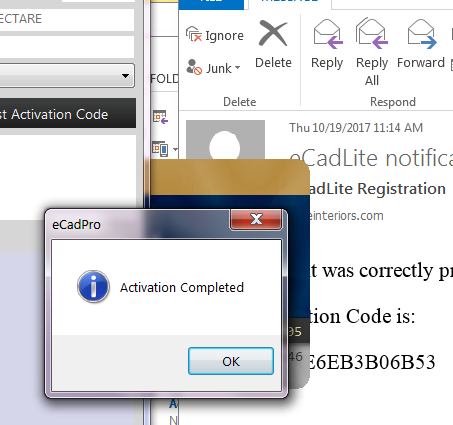 Se reporneste sistemul.In caz ca se intampina probleme la activare sau instalare se poate contacta suportul tehnichttp://www.camelgroup.com/en_GB/contacts/7